Travel to Trailhead:John and Jim drive out on FridayPark Car at lower tram station and take Uber back to Palm SpringsSusan and Shelly to Pick up John and Jim on way to trailheadArrive at trailhead 15 min prior to anticipated start timeIn the event of Emergency:Minor Emergency – Split off into teams of two. One summits one addresses issue(Sprain, Blisters, “Not feeling it”)Major Emergency – Everyone Evacs. No questions asked.(Break, Bite, Unable to walk)Bailout points:Travel from Tram:Use John/Jim car to get back to other car (Don’t forget keys for hike)Dinner in Palm SpringsDrive back to SoCalNotes: Hose water should be available from ranger station and campgroundPlan on a 11 Mile, 8400’ hike with no aidTemps look pretty good for the day with an average wind a summitTram Tickets are $25/ea. (One way might be cheaper, I’ll call Friday to confirm it is in service)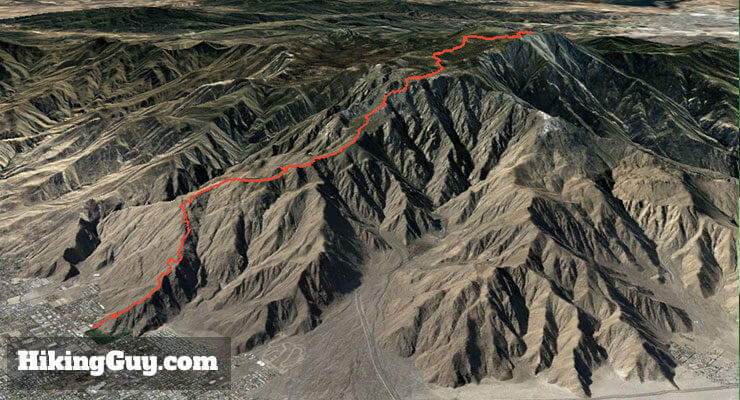 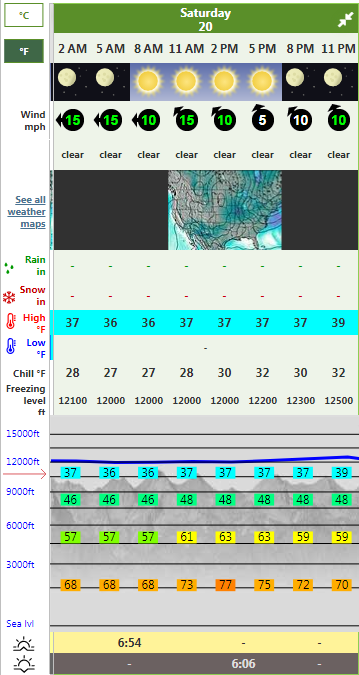 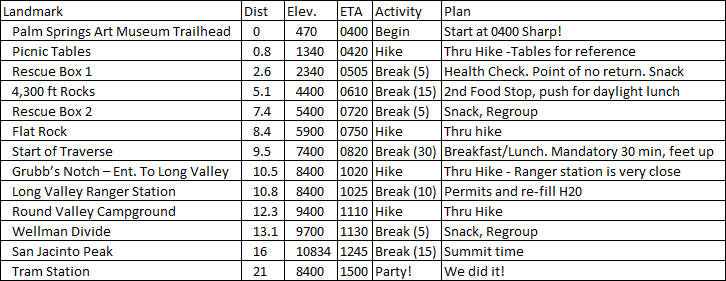 LandmarkDist.Dist. to HelpActionPicnic Tables0.80.8Hike Back DownRescue Box 12.62.6Hike Back DownRanger Station10.80Stay put and wait for group to summit